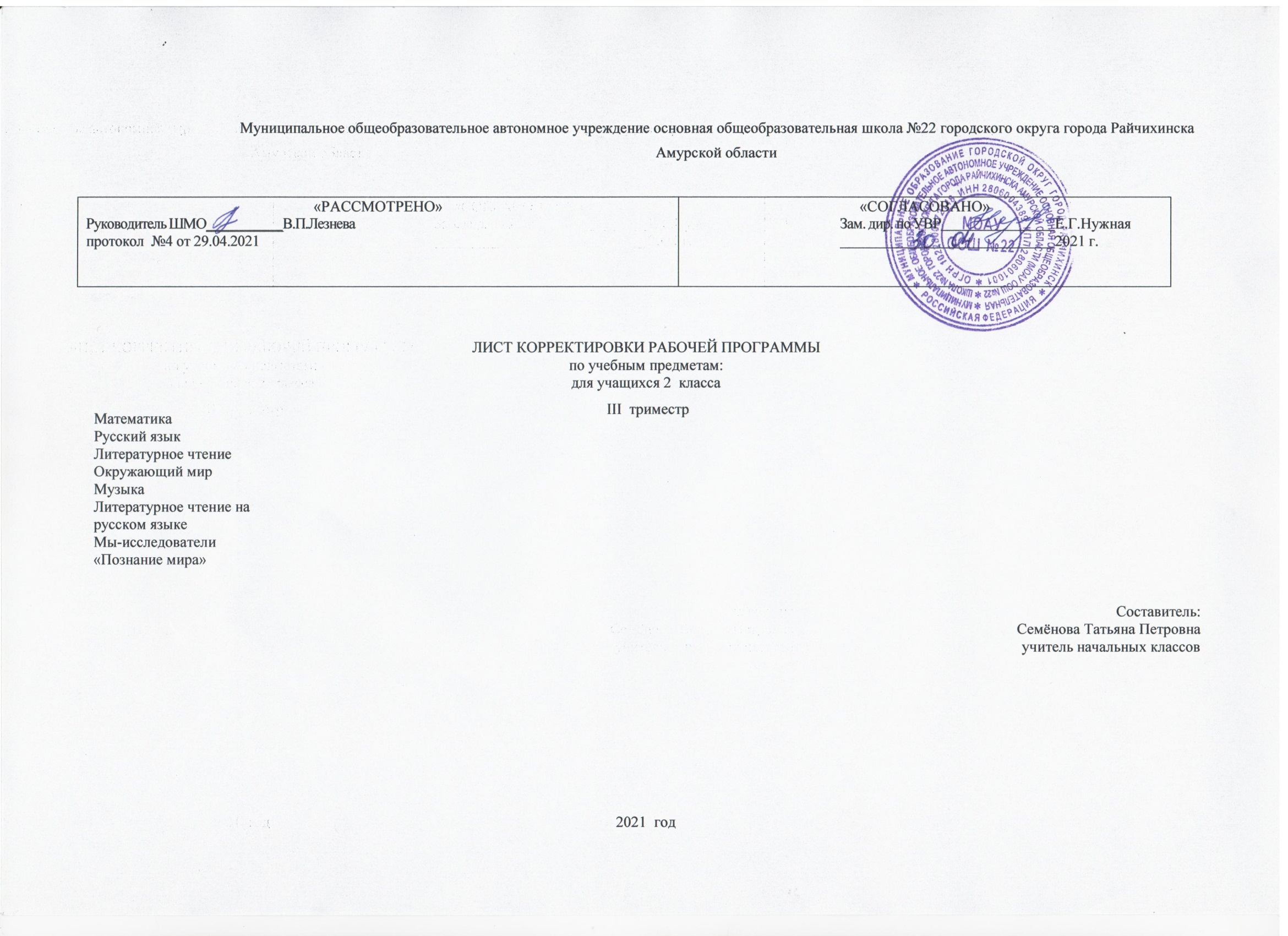 В связи с расхождением количества учебных часов, предусмотренных рабочей программой на проведение учебных занятий, и фактическим количеством проведённых учебных занятий по причинам:Приказ Управление образования  города Райчихинска Амурской области от 29.04.2021 № 90 « О  мерах по обеспечению безопасности в нерабочие и праздничные дни»Приказ МОАУ ООШ №22  от 30.04.2021 № 15 «О корректировке образовательных рабочих программ на 2020 – 2021 учебный год».В рабочую программу по предметам, вносятся следующие изменения:Предмет:Математика -4 часа в неделю  При коррекции рабочей программы изменяется количество часов, при этом не уменьшается объем выданного материала.В результате корректировки количество часов на прохождение программы по предмету «Математика» за 2020-2021 учебный год уменьшается, но при этом обеспечивается полное выполнение программы, включая выполнение ее практической части в полном объеме.Предмет: Русский язык  -5 часов в неделю При коррекции рабочей программы изменяется количество часов, при этом не уменьшается объем выданного материала.В результате корректировки количество часов на прохождение программы по предмету «Русский язык» за 2020-2021 учебный год уменьшается, но при этом обеспечивается полное выполнение программы, включая выполнение ее практической части в полном объеме.Предмет: Литературное чтение  - 4 часа в неделю  При коррекции рабочей программы изменяется количество часов, при этом не уменьшается объем выданного материала.В результате корректировки количество часов на прохождение программы по предмету «Литературное чтение» за 2020-2021 учебный год уменьшается, но при этом обеспечивается полное выполнение программы, включая выполнение ее практической части в полном объеме.       Предмет: Окружающий мир  - 2 часа в неделю  При коррекции рабочей программы изменяется количество часов, при этом не уменьшается объем выданного материала.В результате корректировки количество часов на прохождение программы по предмету «Окружающий мир» за 2020-2021 учебный год уменьшается, но при этом обеспечивается полное выполнение программы, включая выполнение ее практической части в полном объеме.Предмет: Музыка  - 1 час в неделюПри коррекции рабочей программы изменяется количество часов, при этом не уменьшается объем выданного материала.В результате корректировки количество часов на прохождение программы по предмету «Музыка» за 2020-2021 учебный год уменьшается, но при этом обеспечивается полное выполнение программы, включая выполнение ее практической части в полном объеме.Предмет: Литературное чтение  на родном языке   - 1 час в неделюПри коррекции рабочей программы изменяется количество часов, при этом не уменьшается объем выданного материала.В результате корректировки количество часов на прохождение программы по предмету «Литературное чтение на родном языке» за 2020-2021 учебный год уменьшается, но при этом обеспечивается полное выполнение программы, включая выполнение ее практической части в полном объеме.Предмет:  Мы - исследователи   - 1 час в неделюПри коррекции рабочей программы изменяется количество часов, при этом не уменьшается объем выданного материала.В результате корректировки количество часов на прохождение программы по предмету «Мы - исследователи» за 2020-2021 учебный год уменьшается, но при этом обеспечивается полное выполнение программы, включая выполнение ее практической части в полном объеме.Предмет:  «Познание мира»   - 1 час в неделюПри коррекции рабочей программы изменяется количество часов, при этом не уменьшается объем выданного материала.В результате корректировки количество часов на прохождение программы по предмету «Познание мира» за 2020-2021 учебный год уменьшается, но при этом обеспечивается полное выполнение программы, включая выполнение ее практической части в полном объеме.№ урокаДата по основному КТПДата проведенияТемаКоличество часовКоличество часовПричина корректировкиСпособ корректировки№ урокаДата по основному КТПДата проведенияТемаПо плануДаноПричина корректировкиСпособ корректировки12403.0511.05Задачи на увеличение и уменьшение числа в несколько раз11Продление весеннихканикулКорректировка даты12504.0512.05Задачи на увеличение и уменьшение числа в несколько раз11Продление весеннихканикулКорректировка даты12605.0513.05Задачи на увеличение и уменьшение числа в несколько раз11Продление весеннихканикулКорректировка даты12706.0517.05Повторение и самоконтроль11Корректировка даты№ урокаДата по основному КТПДата проведенияТемаКоличество часовКоличество часовПричина корректировкиСпособ корректировки№ урокаДата по основному КТПДата проведенияТемаПо плануДаноПричина корректировкиСпособ корректировки15003.05 12.05Контрольный диктант по теме «Части речи»11ПродлениевесеннихканикулКорректировка даты15104.05 13.05Работа над ошибками11ПродлениевесеннихканикулКорректировка даты15205.05 14.05Предложение11ПродлениевесеннихканикулКорректировка даты15306.0517.05Главные члены предложения21Объединение тем15407.0518.05Связь слов в предложении.Текст.21Объединение тем№ урокаДата по основному КТПДата проведенияТемаКоличество часовКоличество часовПричина корректировкиСпособ корректировки№ урокаДата по основному КТПДата проведенияТемаПо плануДаноПричина корректировкиСпособ корректировки12103.0512.05Маленькие и большие секреты страны Литературии. Проверочная работа11Продление весеннихканикулКорректировка даты12205.0514.05Знакомство с названием раздела.С.Баруздин «Стихи о человеке и его добрых делах».21Продление весеннихканикулОбъединение тем12307.0515.05Л.Яхнин «Пятое время года».В.Осеева «Просто старушка».21Продление весеннихканикулОбъединение тем№ урокаДата по основному КТПДата проведенияТемаКоличество часовКоличество часовПричина корректировкиСпособ корректировки№ урокаДата по основному КТПДата проведенияТемаПо плануДаноПричина корректировкиСпособ корректировки6105.0512.05Весенний труд.Старинные весенние праздники.21Продление весеннихканикулОбъединение тем 6207.0514.05Будь здоров!Охрана природы весной.21Продление весеннихканикулОбъединение тем№ урокаДата по основному КТПДата проведенияТемаКоличество часовКоличество часовПричина корректировкиСпособ корректировки№ урокаДата по основному КТПДата проведенияТемаПо плануДаноПричина корректировкиСпособ корректировки3007.0514.05 Выразительность и изобразительность в музыке разных композиторов.песни, танцы и марши в музыке Д.Кабалевского.21Продление весеннихканикулОбъединение тем № урокаДата по основному КТПДата проведенияТемаКоличество часовКоличество часовПричина корректировкиСпособ корректировки№ урокаДата по основному КТПДата проведенияТемаПо плануДаноПричина корректировкиСпособ корректировки1308.0515.05  С.Михалков «Как друзья познаются», М.Пляцковский «Настоящий друг».Сказки К.Чуковского21Продление весеннихканикулОбъединение тем № урокаДата по основному КТПДата проведенияТемаКоличество часовКоличество часовПричина корректировкиСпособ корректировки№ урокаДата по основному КТПДата проведенияТемаПо плануДаноПричина корректировкиСпособ корректировки2806.0512.05   Выбор тем. Подготовка к защите исследовательской работы.21Продление весеннихканикулОбъединение тем № урокаДата по основному КТПДата проведенияТемаКоличество часовКоличество часовПричина корректировкиСпособ корректировки№ урокаДата по основному КТПДата проведенияТемаПо плануДаноПричина корректировкиСпособ корректировки2908.0515.05 Мои мягкие игрушки. Мягкая игрушка «Гусеница» 21Продление весеннихканикулОбъединение тем 